Автоматизированный банк данныхАвтоматизированный банк данныхАвтоматизированный банк данныхАвтоматизированный банк данныхАвтоматизированный банк данныхАвтоматизированный банк данныхАвтоматизированный банк данныхАвтоматизированный банк данныхФорма 2Форма 2"Книга памяти" Республики Беларусь"Книга памяти" Республики Беларусь"Книга памяти" Республики Беларусь"Книга памяти" Республики Беларусь"Книга памяти" Республики Беларусь"Книга памяти" Республики Беларусь"Книга памяти" Республики Беларусь"Книга памяти" Республики БеларусьВоинское захоронение № 4346Воинское захоронение № 4346Воинское захоронение № 4346Воинское захоронение № 4346Воинское захоронение № 4346Воинское захоронение № 4346Воинское захоронение № 4346Воинское захоронение № 4346По состоянию на 26.08.2019 г.По состоянию на 26.08.2019 г.По состоянию на 26.08.2019 г.По состоянию на 26.08.2019 г.По состоянию на 26.08.2019 г.По состоянию на 26.08.2019 г.По состоянию на 26.08.2019 г.По состоянию на 26.08.2019 г.Место нахождения: Витебская областьМесто нахождения: Витебская областьМесто нахождения: Витебская областьМесто нахождения: Витебская областьМесто нахождения: Витебская областьМесто нахождения: Витебская областьЛиозненский районЛиозненский районЛиозненский районЯськовщинский с/с Яськовщинский с/с Яськовщинский с/с НП: Рубежница, деревняНП: Рубежница, деревняНП: Рубежница, деревня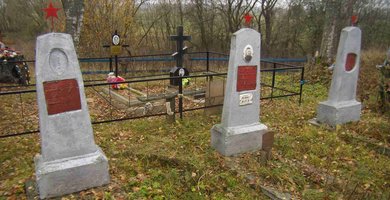 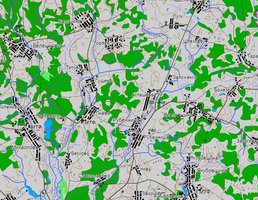 Тип воинского захоронения ВКТип воинского захоронения ВКТип воинского захоронения ВКТип воинского захоронения ВКТип воинского захоронения ВКТип воинского захоронения ВКБоевые действия 2МВБоевые действия 2МВБоевые действия 2МВБоевые действия 2МВБоевые действия 2МВБоевые действия 2МВДата захоронения 1944Дата захоронения 1944Дата захоронения 1944Дата захоронения 1944Дата захоронения 1944Дата захоронения 1944Дата установки памятника 1958Дата установки памятника 1958Дата установки памятника 1958Дата установки памятника 1958Дата установки памятника 1958Дата установки памятника 1958Дата установки знака —Дата установки знака —Дата установки знака —Дата установки знака —Дата установки знака —Дата установки знака —Количество похороненныхКоличество похороненныхКоличество похороненныхКоличество похороненныхИз нихИз нихИз нихИз нихИз нихИз нихИз нихИз нихИз нихИз нихКоличество похороненныхКоличество похороненныхКоличество похороненныхКоличество похороненныхизвестныхнеизвестныхвоеннослу-жащихвоеннослу-жащихучастников сопротивле-нияучастников сопротивле-нияучастников сопротивле-нияжертв войныжертв войнывоенноплен-ных44444044000000Описание захоронения Братская и 2-е индивидуальные могилы. Обелиск. Бетон. Н=1,5М. Ограждение деревянное. Описание захоронения Братская и 2-е индивидуальные могилы. Обелиск. Бетон. Н=1,5М. Ограждение деревянное. Описание захоронения Братская и 2-е индивидуальные могилы. Обелиск. Бетон. Н=1,5М. Ограждение деревянное. Описание захоронения Братская и 2-е индивидуальные могилы. Обелиск. Бетон. Н=1,5М. Ограждение деревянное. Описание захоронения Братская и 2-е индивидуальные могилы. Обелиск. Бетон. Н=1,5М. Ограждение деревянное. Описание захоронения Братская и 2-е индивидуальные могилы. Обелиск. Бетон. Н=1,5М. Ограждение деревянное. Описание захоронения Братская и 2-е индивидуальные могилы. Обелиск. Бетон. Н=1,5М. Ограждение деревянное. Описание захоронения Братская и 2-е индивидуальные могилы. Обелиск. Бетон. Н=1,5М. Ограждение деревянное. Описание захоронения Братская и 2-е индивидуальные могилы. Обелиск. Бетон. Н=1,5М. Ограждение деревянное. Описание захоронения Братская и 2-е индивидуальные могилы. Обелиск. Бетон. Н=1,5М. Ограждение деревянное. Описание захоронения Братская и 2-е индивидуальные могилы. Обелиск. Бетон. Н=1,5М. Ограждение деревянное. Описание захоронения Братская и 2-е индивидуальные могилы. Обелиск. Бетон. Н=1,5М. Ограждение деревянное. Описание захоронения Братская и 2-е индивидуальные могилы. Обелиск. Бетон. Н=1,5М. Ограждение деревянное. Описание захоронения Братская и 2-е индивидуальные могилы. Обелиск. Бетон. Н=1,5М. Ограждение деревянное. Описание захоронения Братская и 2-е индивидуальные могилы. Обелиск. Бетон. Н=1,5М. Ограждение деревянное. Описание захоронения Братская и 2-е индивидуальные могилы. Обелиск. Бетон. Н=1,5М. Ограждение деревянное. Описание захоронения Братская и 2-е индивидуальные могилы. Обелиск. Бетон. Н=1,5М. Ограждение деревянное. Описание захоронения Братская и 2-е индивидуальные могилы. Обелиск. Бетон. Н=1,5М. Ограждение деревянное. Описание захоронения Братская и 2-е индивидуальные могилы. Обелиск. Бетон. Н=1,5М. Ограждение деревянное. Описание захоронения Братская и 2-е индивидуальные могилы. Обелиск. Бетон. Н=1,5М. Ограждение деревянное. Описание захоронения Братская и 2-е индивидуальные могилы. Обелиск. Бетон. Н=1,5М. Ограждение деревянное. Описание захоронения Братская и 2-е индивидуальные могилы. Обелиск. Бетон. Н=1,5М. Ограждение деревянное. Описание захоронения Братская и 2-е индивидуальные могилы. Обелиск. Бетон. Н=1,5М. Ограждение деревянное. Описание захоронения Братская и 2-е индивидуальные могилы. Обелиск. Бетон. Н=1,5М. Ограждение деревянное. Описание захоронения Братская и 2-е индивидуальные могилы. Обелиск. Бетон. Н=1,5М. Ограждение деревянное. Описание захоронения Братская и 2-е индивидуальные могилы. Обелиск. Бетон. Н=1,5М. Ограждение деревянное. Описание захоронения Братская и 2-е индивидуальные могилы. Обелиск. Бетон. Н=1,5М. Ограждение деревянное. Описание захоронения Братская и 2-е индивидуальные могилы. Обелиск. Бетон. Н=1,5М. Ограждение деревянное. Описание захоронения Братская и 2-е индивидуальные могилы. Обелиск. Бетон. Н=1,5М. Ограждение деревянное. Описание захоронения Братская и 2-е индивидуальные могилы. Обелиск. Бетон. Н=1,5М. Ограждение деревянное. Описание захоронения Братская и 2-е индивидуальные могилы. Обелиск. Бетон. Н=1,5М. Ограждение деревянное. Описание захоронения Братская и 2-е индивидуальные могилы. Обелиск. Бетон. Н=1,5М. Ограждение деревянное. Описание захоронения Братская и 2-е индивидуальные могилы. Обелиск. Бетон. Н=1,5М. Ограждение деревянное. Описание захоронения Братская и 2-е индивидуальные могилы. Обелиск. Бетон. Н=1,5М. Ограждение деревянное. Описание захоронения Братская и 2-е индивидуальные могилы. Обелиск. Бетон. Н=1,5М. Ограждение деревянное. Описание захоронения Братская и 2-е индивидуальные могилы. Обелиск. Бетон. Н=1,5М. Ограждение деревянное. Описание захоронения Братская и 2-е индивидуальные могилы. Обелиск. Бетон. Н=1,5М. Ограждение деревянное. Описание захоронения Братская и 2-е индивидуальные могилы. Обелиск. Бетон. Н=1,5М. Ограждение деревянное. Описание захоронения Братская и 2-е индивидуальные могилы. Обелиск. Бетон. Н=1,5М. Ограждение деревянное. Описание захоронения Братская и 2-е индивидуальные могилы. Обелиск. Бетон. Н=1,5М. Ограждение деревянное. Описание захоронения Братская и 2-е индивидуальные могилы. Обелиск. Бетон. Н=1,5М. Ограждение деревянное. Описание захоронения Братская и 2-е индивидуальные могилы. Обелиск. Бетон. Н=1,5М. Ограждение деревянное. Описание захоронения Братская и 2-е индивидуальные могилы. Обелиск. Бетон. Н=1,5М. Ограждение деревянное. Описание захоронения Братская и 2-е индивидуальные могилы. Обелиск. Бетон. Н=1,5М. Ограждение деревянное. Описание захоронения Братская и 2-е индивидуальные могилы. Обелиск. Бетон. Н=1,5М. Ограждение деревянное. Описание захоронения Братская и 2-е индивидуальные могилы. Обелиск. Бетон. Н=1,5М. Ограждение деревянное. Описание захоронения Братская и 2-е индивидуальные могилы. Обелиск. Бетон. Н=1,5М. Ограждение деревянное. Описание захоронения Братская и 2-е индивидуальные могилы. Обелиск. Бетон. Н=1,5М. Ограждение деревянное. Описание захоронения Братская и 2-е индивидуальные могилы. Обелиск. Бетон. Н=1,5М. Ограждение деревянное. Описание захоронения Братская и 2-е индивидуальные могилы. Обелиск. Бетон. Н=1,5М. Ограждение деревянное. Описание захоронения Братская и 2-е индивидуальные могилы. Обелиск. Бетон. Н=1,5М. Ограждение деревянное. Описание захоронения Братская и 2-е индивидуальные могилы. Обелиск. Бетон. Н=1,5М. Ограждение деревянное. Описание захоронения Братская и 2-е индивидуальные могилы. Обелиск. Бетон. Н=1,5М. Ограждение деревянное. Описание захоронения Братская и 2-е индивидуальные могилы. Обелиск. Бетон. Н=1,5М. Ограждение деревянное. Описание захоронения Братская и 2-е индивидуальные могилы. Обелиск. Бетон. Н=1,5М. Ограждение деревянное. Описание захоронения Братская и 2-е индивидуальные могилы. Обелиск. Бетон. Н=1,5М. Ограждение деревянное. Описание захоронения Братская и 2-е индивидуальные могилы. Обелиск. Бетон. Н=1,5М. Ограждение деревянное. № п/п№ п/пвоинское звание воинское звание фамилияимяотчествогод рожденияместо рожденияместо службы, должностьдата гибелиПричи на гибелиПричи на гибелиКате гория погиб шегоместо захо роне ниядополнительная информациядополнительная информациядополнительная информацияместо призыва дополнительная информация о месте захоронения11МайорМайорКЛЕЦЕЛЬМАНАВРААМБОРИСОВИЧ1921134 сд, 09.02.1944Страна: Беларусь, Область: Витебская, Район: Лиозненский, Сельсовет: Яськовщинский, НП: Рубежница, деревняд. Рубежницад. Рубежницад. Рубежница22МайорМайорРУБАНОВСКИЙ (РУБАНСКИЙ)ВАСИЛИЙИВАНОВИЧ1920134 сд, 09.02.1944Страна: Беларусь, Область: Витебская, Район: Лиозненский, Сельсовет: Яськовщинский, НП: Рубежница, деревняд. Рубежницад. Рубежницад. Рубежница33КапитанКапитанСИЛКИНВАЛЕНТИНВАСИЛЬЕВИЧ192409.02.1944Страна: Беларусь, Область: Витебская, Район: Лиозненский, Сельсовет: Яськовщинский, НП: Рубежница, деревняЛиозненский р-н д. РубежицаЛиозненский р-н д. РубежицаЛиозненский р-н д. Рубежица44Ст.лейтенантСт.лейтенантФИНКИЛЬШТЕЙННОНАМОИСЕЕВНА1919134 сд, 09.02.1944Страна: Беларусь, Область: Витебская, Район: Лиозненский, Сельсовет: Яськовщинский, НП: Рубежница, деревняд. Рубежницад. Рубежницад. Рубежница